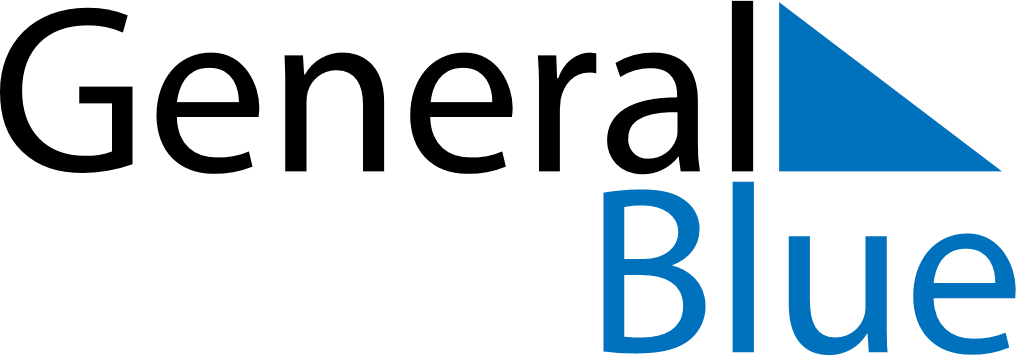 February 2024February 2024February 2024February 2024February 2024February 2024Krasnoyarsk, RussiaKrasnoyarsk, RussiaKrasnoyarsk, RussiaKrasnoyarsk, RussiaKrasnoyarsk, RussiaKrasnoyarsk, RussiaSunday Monday Tuesday Wednesday Thursday Friday Saturday 1 2 3 Sunrise: 8:45 AM Sunset: 5:18 PM Daylight: 8 hours and 33 minutes. Sunrise: 8:43 AM Sunset: 5:21 PM Daylight: 8 hours and 37 minutes. Sunrise: 8:41 AM Sunset: 5:23 PM Daylight: 8 hours and 41 minutes. 4 5 6 7 8 9 10 Sunrise: 8:39 AM Sunset: 5:25 PM Daylight: 8 hours and 46 minutes. Sunrise: 8:37 AM Sunset: 5:27 PM Daylight: 8 hours and 50 minutes. Sunrise: 8:35 AM Sunset: 5:29 PM Daylight: 8 hours and 54 minutes. Sunrise: 8:33 AM Sunset: 5:31 PM Daylight: 8 hours and 58 minutes. Sunrise: 8:31 AM Sunset: 5:34 PM Daylight: 9 hours and 2 minutes. Sunrise: 8:29 AM Sunset: 5:36 PM Daylight: 9 hours and 7 minutes. Sunrise: 8:26 AM Sunset: 5:38 PM Daylight: 9 hours and 11 minutes. 11 12 13 14 15 16 17 Sunrise: 8:24 AM Sunset: 5:40 PM Daylight: 9 hours and 16 minutes. Sunrise: 8:22 AM Sunset: 5:42 PM Daylight: 9 hours and 20 minutes. Sunrise: 8:20 AM Sunset: 5:45 PM Daylight: 9 hours and 24 minutes. Sunrise: 8:18 AM Sunset: 5:47 PM Daylight: 9 hours and 29 minutes. Sunrise: 8:15 AM Sunset: 5:49 PM Daylight: 9 hours and 33 minutes. Sunrise: 8:13 AM Sunset: 5:51 PM Daylight: 9 hours and 38 minutes. Sunrise: 8:11 AM Sunset: 5:53 PM Daylight: 9 hours and 42 minutes. 18 19 20 21 22 23 24 Sunrise: 8:08 AM Sunset: 5:56 PM Daylight: 9 hours and 47 minutes. Sunrise: 8:06 AM Sunset: 5:58 PM Daylight: 9 hours and 51 minutes. Sunrise: 8:04 AM Sunset: 6:00 PM Daylight: 9 hours and 56 minutes. Sunrise: 8:01 AM Sunset: 6:02 PM Daylight: 10 hours and 0 minutes. Sunrise: 7:59 AM Sunset: 6:04 PM Daylight: 10 hours and 5 minutes. Sunrise: 7:57 AM Sunset: 6:07 PM Daylight: 10 hours and 9 minutes. Sunrise: 7:54 AM Sunset: 6:09 PM Daylight: 10 hours and 14 minutes. 25 26 27 28 29 Sunrise: 7:52 AM Sunset: 6:11 PM Daylight: 10 hours and 19 minutes. Sunrise: 7:49 AM Sunset: 6:13 PM Daylight: 10 hours and 23 minutes. Sunrise: 7:47 AM Sunset: 6:15 PM Daylight: 10 hours and 28 minutes. Sunrise: 7:44 AM Sunset: 6:17 PM Daylight: 10 hours and 33 minutes. Sunrise: 7:42 AM Sunset: 6:19 PM Daylight: 10 hours and 37 minutes. 